МУНИЦИПАЛЬНОЕ ОБРАЗОВАНИЕ«МУНИЦИПАЛЬНЫЙ ОКРУГ СЮМСИНСКИЙ РАЙОН УДМУРТСКОЙ РЕСПУБЛИКИ»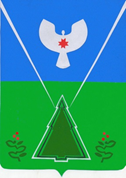 ВЕСТНИК ПРАВОВЫХ АКТОВ ОРГАНОВ МЕСТНОГО САМОУПРАВЛЕНИЯ МУНИЦИПАЛЬНОГО ОБРАЗОВАНИЯ «МУНИЦИПАЛЬНЫЙ ОКРУГ СЮМСИНСКИЙ РАЙОН УДМУРТСКОЙ РЕСПУБЛИКИ»№ 13 (17)8 сентября 2023 г.официальное изданиеПериодическое печатное издание--------------------------------------------------------------------------------Вестник правовых актов органов местного самоуправления муниципального образования «Муниципальный округ Сюмсинский район Удмуртской Республики» издается в соответствии с решением Совета депутатов муниципального образования «Муниципальный округ Сюмсинский район Удмуртской Республики» от 18 ноября 2021 года № 32 «Об учреждении печатного средства массовой информации «Вестник правовых актов органов местного самоуправления муниципального образования «Муниципальный округ Сюмсинский район Удмуртской Республики».Вестник правовых актов органов местного самоуправления муниципального образования «Муниципальный округ Сюмсинский район Удмуртской Республики» состоит из трех разделов:- раздел первый – публикуются решения Совета депутатов муниципального образования «Муниципальный округ Сюмсинский район Удмуртской Республики»;- раздел второй – публикуются постановления и распоряжения Главы муниципального образования «Муниципальный округ Сюмсинский район Удмуртской Республики» и Администрации муниципального образования «Муниципальный округ Сюмсинский район Удмуртской Республики» и иные акты органов местного самоуправления;- раздел третий – публикуются официальные сообщения и материалы.СОДЕРЖАНИЕРАЗДЕЛ ПЕРВЫЙРешение Совета депутатов муниципального образования «Муниципальный округ Сюмсинский район Удмуртской Республики» от 25 августа 2023 года № 293 «О внесении изменений в Устав муниципального образования «Муниципальный округ Сюмсинский район Удмуртской Республики» ……..……………………………………..…………………...................................5Решение Совета депутатов муниципального образования «Муниципальный округ Сюмсинский район Удмуртской Республики» от 25 августа 2023 года № 296 «Об утверждении Положения об оплате труда выборных должностных лиц местного самоуправления муниципального образования «Муниципальный округ Сюмсинский район Удмуртской Республики» ……………….……………………………………………………………….…….8 Решение Совета депутатов муниципального образования «Муниципальный округ Сюмсинский район Удмуртской Республики» от 25 августа 2023 года № 300 «О внесении изменений в персональный состав Административной комиссии муниципального образования «Муниципальный округ Сюмсинский район Удмуртской Республики» ………………………...……...12Решение Совета депутатов муниципального образования «Муниципальный округ Сюмсинский район Удмуртской Республики» от 25 августа 2023 года № 301 «О досрочном прекращении полномочий депутата Совета депутатов муниципального образования «Муниципальный округ Сюмсинский район Удмуртской Республики» первого созыва Благодатских С.А.»………...……14 Решение Совета депутатов муниципального образования «Муниципальный округ Сюмсинский район Удмуртской Республики» от 25 августа 2023 года № 302 «О досрочном прекращении полномочий депутата Совета депутатов муниципального образования «Муниципальный округ Сюмсинский район Удмуртской Республики» первого созыва Казакова С.А.»………………...…15 Решение Совета депутатов муниципального образования «Муниципальный округ Сюмсинский район Удмуртской Республики» от 25 августа 2023 года № 303 «О внесении изменений в Правила благоустройства территории муниципального образования «Муниципальный округ Сюмсинский район Удмуртской Республики» ………………………………………………………16 Решение Совета депутатов муниципального образования «Муниципальный округ Сюмсинский район Удмуртской Республики» от 25 августа 2023 года № 304 «О внесении изменений в Правила использования водных объектов общего пользования для личных бытовых нужд на территории муниципального образования «Сюмсинский район» ……………………...…18 Решение Совета депутатов муниципального образования «Муниципальный округ Сюмсинский район Удмуртской Республики» от 25 августа 2023 года № 305 «О внесении изменения в Положение об Управлении по работе с территориями Администрации муниципального образования «муниципальный округ Сюмсинский район Удмуртской Республики» ……20                     РЕШЕНИЕПринято Советом депутатов муниципального образования «Муниципальный округ Сюмсинский район                                        Удмуртской Республики» первого созыва                                         25 августа 2023 годаО внесении изменений в Устав муниципального образования «Муниципальный округ Сюмсинский район Удмуртской Республики»В соответствии с Федеральным законом от 6 октября 2003 года № 131-ФЗ «Об общих принципах организации местного самоуправления в Российской Федерации», Уставом муниципального образования «Муниципальный округ Сюмсинский район Удмуртской Республики» и в целях приведения Устава муниципального образования «Муниципальный округ Сюмсинский район Удмуртской Республики» в соответствие с  Федеральным законом  от  6 февраля  2023 года № 12-ФЗ «О внесении изменений в Федеральный закон «Об общих принципах организации публичной власти в субъектах Российской Федерации» и отдельные законодательные акты Российской Федерации», Совет депутатов муниципального образования «Муниципальный округ Сюмсинский район Удмуртской Республики» РЕШИЛ:1. Внести в Устав муниципального образования «Муниципальный округ Сюмсинский район Удмуртской Республики», принятый решением Совета депутатов муниципального образования «Муниципальный округ Сюмсинский район Удмуртской Республики» от 18 ноября 2021 года № 29 (с изменениями, внесенными решением Совета депутатов муниципального образования «Муниципальный округ Сюмсинский район Удмуртской Республики» от 20 октября 2022 года № 178), следующие изменения:1) часть 2 статьи 12 изложить в следующей редакции:«2. Староста сельского населенного пункта назначается Советом депутатов по представлению схода граждан сельского населенного пункта. Староста сельского населенного пункта назначается из числа граждан Российской Федерации, проживающих на территории данного сельского населенного пункта и обладающих активным избирательным правом, либо граждан Российской Федерации, достигших на день представления сходом граждан 18 лет и имеющих в собственности жилое помещение, расположенное на территории данного сельского населенного пункта.»;2) часть  4 статьи 14  изложить в следующей редакции: «4. Порядок организации и проведения публичных слушаний определяется нормативным правовым актом Совета депутатов и должен предусматривать заблаговременное оповещение жителей муниципального образования о времени и месте проведения публичных слушаний, заблаговременное ознакомление с проектом муниципального правового акта, в том числе посредством его размещения на официальном сайте органа местного самоуправления в информационно-телекоммуникационной сети «Интернет» или в случае, если орган местного самоуправления не имеет возможности размещать информацию о своей деятельности в информационно-телекоммуникационной сети «Интернет», на официальном сайте субъекта Российской Федерации или муниципального образования с учетом положений Федерального закона от 9 февраля 2009 года № 8-ФЗ «Об обеспечении доступа к информации о деятельности государственных органов и органов местного самоуправления» (далее в настоящей статье — официальный сайт), возможность представления жителями муниципального образования своих замечаний и предложений по вынесенному на обсуждение проекту муниципального правового акта, в том числе посредством официального сайта, другие меры, обеспечивающие участие в публичных слушаниях жителей муниципального образования, опубликование (обнародование) результатов публичных слушаний, включая мотивированное обоснование принятых решений, в том числе посредством их размещения на официальном сайте.Нормативным правовым актом Совета депутатов может быть установлено, что для размещения материалов и информации, указанных в абзаце первом настоящей части, обеспечения возможности представления жителями муниципального образования своих замечаний и предложений по проекту муниципального правового акта, а также для участия жителей муниципального образования в публичных слушаниях с соблюдением требований об обязательном использовании для таких целей официального сайта может использоваться федеральная государственная информационная система «Единый портал государственных и муниципальных услуг (функций)», порядок использования которой для целей настоящей статьи устанавливается Правительством Российской Федерации.»;3) статью 28  дополнить частью 10 следующего содержания:«10. Полномочия депутата Совета депутатов  прекращаются досрочно решением Совета депутатов в случае отсутствия депутата без уважительных причин на всех заседаниях  Совета депутатов в течение шести месяцев подряд.».2. Действие положения части 10 статьи 28 Устава муниципального образования  «Муниципальный округ Сюмсинский район Удмуртской Республики», (в редакции настоящего решения) не распространяется на правоотношения,  возникшие до 1 марта 2023 года. Исчисление срока предусмотренного частью 10 статьи 28 Устава муниципального образования  «Муниципальный округ Сюмсинский район Удмуртской Республики»  (в редакции настоящего решения) начинается не ранее указанной даты.  3. Главе муниципального образования «Муниципальный округ Сюмсинский район Удмуртской Республики» направить настоящее решение на государственную регистрацию в порядке, предусмотренном Федеральным законом от 21 июля 2005 года № 97-ФЗ «О государственной регистрации уставов муниципальных образований».4. Настоящее решение подлежит официальному опубликованию после государственной регистрации и вступает в силу после официального опубликования.Председатель Совета депутатовмуниципального образования«Муниципальный округ Сюмсинский район Удмуртской Республики»                                                  А.Л. ПантюхинГлава муниципального образования«Муниципальный округ Сюмсинскийрайон Удмуртской Республики»                                                   П.П. Кудрявцев           с.Сюмси  25 августа 2023 года 							            № 293                РЕШЕНИЕПринято Советом депутатов муниципального образования «Муниципальный округ Сюмсинский район                                        Удмуртской Республики» первого созыва                           25 августа 2023 годаОб утверждении Положения об оплате труда выборных должностных лиц местного самоуправления муниципального образования «Муниципальный округ Сюмсинский район Удмуртской Республики», осуществляющих свои полномочия на постоянной основе В соответствии с Законом Удмуртской Республики от 20 марта 2008 года № 10-РЗ «О муниципальной службе  в Удмуртской Республике», с постановлением Правительства Удмуртской Республики от 10 октября 2016 года № 437  «О формировании  расходов на оплату труда депутатов, выборных должностных лиц местного самоуправления, осуществляющих свои полномочия на постоянной основе, муниципальных служащих, работников, занимающих должности, не являющиеся должностями муниципальной службы, а также работников органов местного самоуправления в Удмуртской Республике, осуществляющих профессиональную деятельность по профессиям рабочих и о признании утратившими силу некоторых постановлений Правительства Удмуртской Республики», руководствуясь Уставом муниципального образования «Муниципальный округ Сюмсинский район Удмуртской Республики», Совет депутатов муниципального образования «Муниципальный округ Сюмсинский район Удмуртской Республики» РЕШИЛ:1. Утвердить прилагаемое Положение об оплате труда   выборных должностных лиц местного самоуправления муниципального образования «Муниципальный округ Сюмсинский район Удмуртской Республики», осуществляющих свои полномочия на постоянной основе.2. Признать утратившими силу: -решение Совета депутатов муниципального образования «Муниципальный округ Сюмсинский район Удмуртской Республики» от 27 сентября 2021 года № 12 «Об установлении размера и структуры фонда оплаты труда Председателю Совета депутатов муниципального образования «Муниципальный округ Сюмсинский район Удмуртской Республики»;- решение Совета депутатов муниципального образования «Муниципальный округ Сюмсинский район Удмуртской Республики» от 18 ноября 2021 года № 30 «Об установлении размера и структуры фонда оплаты труда Главе муниципального образования «Муниципальный округ Сюмсинский район Удмуртской Республики»;- решение Совета депутатов муниципального образования «Муниципальный округ Сюмсинский район Удмуртской Республики» от 14 апреля 2022 года № 148 «Об установлении размера и структуры фонда оплаты труда Председателя Контрольно-счетного органа муниципального образования «Муниципальный округ Сюмсинский район Удмуртской Республики»;- решение Совета депутатов муниципального образования «Муниципальный округ Сюмсинский район Удмуртской Республики» от 22 декабря 2022 года № 222 «О внесении изменения в решение Совета депутатов муниципального образования «Муниципальный округ Сюмсинский район Удмуртской Республики» от 18 ноября 2021 года № 30 «Об установлении размера и структуры фонда оплаты труда Главе муниципального образования «Муниципальный округ Сюмсинский район Удмуртской Республики»;- решение Совета депутатов муниципального образования «Муниципальный округ Сюмсинский район Удмуртской Республики» от 22 декабря 2022 года № 223 «О внесении изменения в решение Совета депутатов муниципального образования «Муниципальный округ Сюмсинский район Удмуртской Республики» от 27 сентября 2021 года № 12 «Об установлении размера и структуры фонда оплаты труда Председателю Совета депутатов муниципального образования «Муниципальный округ Сюмсинский район Удмуртской Республики»;- решение Совета депутатов муниципального образования «Муниципальный округ Сюмсинский район Удмуртской Республики» от 22 декабря 2022 года № 224 «О внесении изменения в решение Совета депутатов муниципального образования «Муниципальный округ Сюмсинский район Удмуртской Республики» от 14 апреля 2022 года № 148 «Об установлении размера и структуры фонда оплаты труда Председателя Контрольно-счетного органа муниципального образования «Муниципальный округ Сюмсинский район Удмуртской Республики»;- решение Совета депутатов муниципального образования «Муниципальный округ Сюмсинский район Удмуртской Республики» от 7 июня 2023 года № 275 «О внесении изменения в решение Совета депутатов муниципального образования «Муниципальный округ Сюмсинский район Удмуртской Республики» от 18 ноября 2021 года № 30 «Об установлении размера и структуры фонда оплаты труда Главе муниципального образования «Муниципальный округ Сюмсинский район Удмуртской Республики»;- решение Совета депутатов муниципального образования «Муниципальный округ Сюмсинский район Удмуртской Республики» от 7 июня 2023 года № 276 «О внесении изменения в решение Совета депутатов муниципального образования «Муниципальный округ Сюмсинский район Удмуртской Республики» от 27 сентября 2021 года № 12 «Об установлении размера и структуры фонда оплаты труда Председателю Совета депутатов муниципального образования «Муниципальный округ Сюмсинский район Удмуртской Республики»;- решение Совета депутатов муниципального образования «Муниципальный округ Сюмсинский район Удмуртской Республики» от 7 июня 2023 года № 277 «О внесении изменения в решение Совета депутатов муниципального образования «Муниципальный округ Сюмсинский район Удмуртской Республики» от 14 апреля 2022 года № 148 «Об установлении размера и структуры фонда оплаты труда Председателя Контрольно-счетного органа муниципального образования «Муниципальный округ Сюмсинский район Удмуртской Республики»;3. Настоящее решение вступает в силу с момента его подписания и распространяется на правоотношения возникшие с 1 июня 2023 года.Председатель Сюмсинскогорайонного Совета депутатов                                                           А.Л.ПантюхинГлава Сюмсинского района                                                            П.П.Кудрявцев        с.Сюмси 25 августа 2023 года 							          № 296                РЕШЕНИЕПринято Советом депутатов муниципального образования «Муниципальный округ Сюмсинский район                                        Удмуртской Республики» первого созыва                           25 августа 2023 годаО внесении изменения в Положение о порядке проведения конкурса по отбору кандидатур на должность Главы муниципального образования «Муниципальный округ Сюмсинский район Удмуртской Республики»В соответствии с Федеральным законом от 6 октября 2003 года № 131-ФЗ «Об общих принципах организации местного самоуправления в Российской Федерации», руководствуясь Уставом муниципального образования «Муниципальный округ Сюмсинский район Удмуртской Республики»Совет депутатов муниципального образования «Муниципальный округ Сюмсинский район Удмуртской Республики»  РЕШИЛ:1. Внести в Положение о порядке проведения конкурса по отбору кандидатур на должность Главы муниципального образования «Муниципальный округ Сюмсинский район Удмуртской Республики», утвержденное решением Совета депутатов муниципального образования «Муниципальный округ Сюмсинский район Удмуртской Республики» от 17 февраля 2022 года № 127 следующее изменение:- в подпункте 2 пункта 2 статьи 3  слова «не позднее чем через 30 дней» заменить словами «не позднее чем через шесть месяцев».2. Настоящее Положение вступает в силу со дня его официального опубликования.Председатель  Сюмсинскогорайонного Совета депутатов                                                          А.Л.Пантюхин         с.Сюмси25августа 2023 года 							          № 299                РЕШЕНИЕПринято Советом депутатов муниципального образования «Муниципальный округ Сюмсинский район                                        Удмуртской Республики» первого созыва                           25 августа 2023 годаО внесении изменений в персональный состав Административной комиссии муниципального образования «Муниципальный округ Сюмсинский район Удмуртской Республики»В соответствии со статьями 5, 6 Закона Удмуртской Республики от 17 сентября 2007 года № 53-РЗ «Об административных комиссиях в Удмуртской Республике», Уставом муниципального образования «Муниципальный округ Сюмсинский район Удмуртской Республики», решением Совета депутатов муниципального образования «Муниципальный округ Сюмсинский район Удмуртской Республики» от 17 февраля 2022 года № 120 «Об утверждении Порядка формирования административной комиссии муниципального образования «Муниципальный округ Сюмсинский район Удмуртской Республики» Совет депутатов муниципального образования «Муниципальный округ Сюмсинский район Удмуртской Республики» РЕШИЛ:1.Внести изменения в персональный состав Административной комиссии муниципального образования «Муниципальный округ Сюмсинский район Удмуртской Республики», утвержденный решением Совета депутатов муниципального образования «Муниципальный округ Сюмсинский район Удмуртской Республики» от 20 октября 2022 года № 180 «Об утверждении количественного и персонального состава Административной комиссии муниципального образования «Муниципальный округ Сюмсинский район Удмуртской Республики»:  1.1. Вывести из состава Административной комиссии муниципального образования «Муниципальный округ Сюмсинский район Удмуртской Республики» Ветошкину Ольгу Владимировну, члена Административной комиссии муниципального образования «Муниципальный округ Сюмсинский район Удмуртской Республики»; 1.2. Ввести в состав Административной комиссии муниципального образования «Муниципальный округ Сюмсинский район Удмуртской Республики» Семакина Сергея Юрьевича, начальника отделения полиции «Сюмсинское» межмуниципального отдела Министерства Внутренних Дел Российской Федерации по Удмуртской Республике «Увинский» (по согласованию).  2.1. Должность члена административной комиссии Пантюхина Алексея Анатольевича изложить в следующей редакции: «заместитель начальника Управления экономики Администрации муниципального образования «Муниципальный округ Сюмсинский район Удмуртской Республики»;  2.2. Должность члена административной комиссии Пантюхиной Ольги Станиславовны изложить в следующей редакции: «главный редактор Автономного Учреждения Удмуртской Республики «Редакция газеты «Знамя»».  2.3. Должность секретаря административной комиссии Ченкиной Ирины Алексеевны изложить в следующей редакции: «заместитель начальника Управления архитектуры, строительства и жилищно-коммунального хозяйства Администрации муниципального образования «Муниципальный округ Сюмсинский район Удмуртской Республики».3. Настоящее решение вступает в законную силу со дня его официального опубликования.4. Настоящее решение подлежит размещению на официальном сайте муниципального образования «Муниципальный округ Сюмсинский район Удмуртской Республики». Председатель Сюмсинскогорайонного Совета депутатов                                                          А.Л.ПантюхинГлава Сюмсинского района                                                           П.П.Кудрявцев             с.Сюмси25 августа 2023 года 							          № 300                РЕШЕНИЕПринято Советом депутатов муниципального образования «Муниципальный округ Сюмсинский район                                        Удмуртской Республики» первого созыва                           25 августа 2023 годаО досрочном прекращении полномочий депутата Совета депутатов муниципального образования «Муниципальный округ Сюмсинский район Удмуртской Республики» первого созыва Благодатских С.А.	На основании личного письменного заявления о сложении полномочий от 16 сентября 2022 года, в соответствии с Федеральным законом от  6 октября 2003 года № 131-ФЗ «Об общих принципах организации местного самоуправления в Российской Федерации»Совет депутатов муниципального образования «Муниципальный округ Сюмсинский район Удмуртской Республики»  РЕШИЛ:1. Прекратить досрочно полномочия депутата Совета депутатов муниципального образования «Муниципальный округ Сюмсинский район Удмуртской Республики» первого созыва Благодатских Сергея Анатольевича, избранного по  общемуниципальному партийному списку, выдвинутого Сюмсинским районным отделением политической партии «КОММУНИСТИЧЕСКАЯ ПАРТИЯ РОССИЙСКОЙ ФЕДЕРАЦИИ».2..  Считать полномочия прекращенными с момента написания заявления.     3. Направить настоящее решение в территориальную избирательную комиссию Сюмсинского района.Председатель Сюмсинскогорайонного Совета депутатов                                                           А.Л.Пантюхин         с.Сюмси 25 августа 2023 года 							            № 301                РЕШЕНИЕПринято Советом депутатов муниципального образования «Муниципальный округ Сюмсинский район                                        Удмуртской Республики» первого созыва                          25 августа  2023 годаО досрочном прекращении полномочий депутата Совета депутатов муниципального образования «Муниципальный округ Сюмсинский район Удмуртской Республики» первого созыва Казакова С.А.	На основании личного письменного заявления о сложении полномочий от 16 сентября 2022 года, в соответствии с Федеральным законом от  6 октября 2003 года № 131-ФЗ «Об общих принципах организации местного самоуправления в Российской Федерации»Совет депутатов муниципального образования «Муниципальный округ Сюмсинский район Удмуртской Республики»  РЕШИЛ:1. Прекратить досрочно полномочия депутата Совета депутатов муниципального образования «Муниципальный округ Сюмсинский район Удмуртской Республики» первого созыва Казакова Сергея Андреевича, избранного по  общемуниципальному партийному списку, выдвинутого Региональным отделением Социалистической политической партии «СПРАВЕДЛИВАЯ РОССИЯ – ПАТРИОТЫ – ЗА ПРАВДУ».	2.  Считать полномочия прекращенными с момента написания заявления.     3. Направить настоящее решение в территориальную избирательную комиссию Сюмсинского района.Председатель Сюмсинскогорайонного Совета депутатов                                                         А.Л.Пантюхин               с.Сюмси25 августа 2023 года 								    № 302                РЕШЕНИЕПринято Советом депутатов муниципального образования «Муниципальный округ Сюмсинский район                                        Удмуртской Республики» первого созыва                          25 августа  2023 годаО внесении изменений в Правила благоустройства территории муниципального образования «Муниципальный округ Сюмсинский район Удмуртской Республики»В соответствии с Федеральным законом от 6 октября 2003 года № 131-ФЗ «Об общих принципах организации местного самоуправления в Российской Федерации», Уставом муниципального образования «Муниципальный округ Сюмсинский район Удмуртской Республики»Совет депутатов муниципального образования «Муниципальный округ Сюмсинский район Удмуртской Республики»  РЕШИЛ:     	1. Внести в Правила благоустройства территории муниципального образования «Муниципальный округ Сюмсинский район Удмуртской Республики», утвержденные решением Совета депутатов муниципального образования «Муниципальный округ Сюмсинский район Удмуртской Республики»  от 23 июня 2022 года № 162 «Об утверждении Правил благоустройства территории муниципального образования «Муниципальный округ Сюмсинский район Удмуртской Республики» следующее изменение:- подпункт 5 пункта 13.2 статьи 13 изложить в следующей редакции:«установление при въезде на строительную площадку информационных щитов с указанием наименования объекта, названия застройщика, исполнителя работ, фамилии, должности и номеров телефонов ответственного производителя работ, схемами объекта и плана с нанесенными строящимися основными и вспомогательными зданиями в соответствии с СП 48.13330.2019 «СНиП 12-01-2004 «Организация строительства».2. Настоящее решение вступает в силу после его официального опубликования.Председатель Сюмсинскогорайонного Совета депутатов                                                          А.Л. ПантюхинГлава Сюмсинского района                                                            П.П.Кудрявцев                с.Сюмси  августа 2022 года 							          № 303                РЕШЕНИЕПринято Советом депутатов муниципального образования «Муниципальный округ Сюмсинский район                                        Удмуртской Республики» первого созыва                          25 августа  2023 годаО внесении изменений в Правила использования водных объектов общего пользования для личных бытовых нужд на территории муниципального образования «Сюмсинский район»В соответствии с Федеральным законом от 6 октября 2003 года № 131-ФЗ «Об общих принципах организации местного самоуправления в Российской Федерации», Уставом муниципального образования «Муниципальный округ Сюмсинский район Удмуртской Республики»Совет депутатов муниципального образования «Муниципальный округ Сюмсинский район Удмуртской Республики»  РЕШИЛ:     	1. Внести в Правила использования водных объектов общего пользования для личных бытовых нужд на территории муниципального образования «Сюмсинский район», утвержденные решением Совета депутатов муниципального образования «Сюмсинский район»  от 27 сентября 2018 года № 34 «Об утверждении Правил использования водных объектов общего пользования для личных бытовых нужд на территории муниципального образования «Сюмсинский район» следующее изменение:- в абзаце 7 пункта 2.10 слова «обязаны соблюдать Правила противопожарного режима в РФ, утвержденные постановлением Правительства РФ от 25 апреля 2012 года № 390» заменить словами «обязаны соблюдать Правила противопожарного режима в Российской Федерации, утвержденные постановлением Правительства Российской Федерации от 16 сентября 2020 года № 1479». 	2. Настоящее решение вступает в силу после его официального опубликования.Председатель Сюмсинского районного Совета депутатов                                                         А.Л. ПантюхинГлава Сюмсинского района                                                           П.П.Кудрявцев                              с.Сюмси25 августа 2022 года 							          № 304                РЕШЕНИЕПринято Советом депутатов муниципального образования «Муниципальный округ Сюмсинский район                                        Удмуртской Республики» первого созыва                          25 августа  2023 годаО внесении изменения в Положение об Управлении по работе с территориями Администрации муниципального образования «Муниципальный округ Сюмсинский район Удмуртской Республики»        Руководствуясь Федеральным законом от 6 октября 2003 года №131-ФЗ «Об общих принципах организации местного самоуправления в Российской Федерации», Уставом муниципального образования «Муниципальный округ Сюмсинский район Удмуртской Республики»,Совет депутатов муниципального образования «Муниципальный округ Сюмсинский район Удмуртской Республики»  РЕШИЛ:         1. Утвердить прилагаемые изменения в ПоложениеобУправлении по работе с территориями Администрации муниципального образования «Муниципальный округ Сюмсинский район Удмуртской Республики», утвержденное решением Совета депутатов муниципального образования«Муниципальный округ Сюмсинский район Удмуртской Республики» от 16 декабря 2021 года № 84 «О создании Управлении по работе с территориями Администрации муниципального образования «Муниципальный округ Сюмсинский район Удмуртской Республики».2. Заместителю главы Администрации муниципального образования «Муниципальный округ Сюмсинский район Удмуртской Республики» – начальнику Управления по работе с территориями Администрации муниципального образования «Муниципальный округ Сюмсинский район Удмуртской Республики» Кунавину Сергею Васильевичу зарегистрировать изменения в Положение об Управлении по работе с территориями Администрации муниципального образования «Муниципальный округ Сюмсинский район Удмуртской Республики» в Межрайонной инспекции Федеральной налоговой службе Российской Федерации № 11 по Удмуртской Республике.Председатель Сюмсинского районного Совета депутатов                                                         А.Л.Пантюхин Глава Сюмсинского района                                                           П.П.Кудрявцев         с.Сюмси25 августа 2023 года 							          № 305УТВЕРЖДЕНЫрешением Совета депутатовмуниципального образования «Муниципальный округ Сюмсинскийрайон Удмуртской Республики»от 25 августа 2023 года № 305Изменения в Положение об Управлении по работе с территориями Администрации муниципального образования «Муниципальный округ Сюмсинский район Удмуртской Республики»- пункт 6.2.11. изложить в новой редакции:«6.2.11. В случае временного отсутствия заместителя главы Администрации муниципального образования «Муниципальный округ Сюмсинский район Удмуртской Республики» -  Начальника Управления по работе с территориями Администрации муниципального образования «Муниципальный округ Сюмсинский  район Удмуртской Республики» исполнение его обязанностей возлагается на заместителя начальника Управления по работе с территориями Администрации муниципального образования «Муниципальный округ Сюмсинский  район Удмуртской Республики» или приказом Управления на иное должностное лицо Управления».___________________Учредитель: Совет депутатов муниципального образования «Муниципальный округ Сюмсинский район Удмуртской Республики»Адрес редакции: 427370, Удмуртская Республика, Сюмсинский район, с.Сюмси, ул.Советская, д.45Подписано в печать: 28 июня  2023 годаТираж: 30 экземпляровРешение Совета депутатов муниципального образования «Муниципальный округ Сюмсинский район Удмуртской Республики» от 25 августа 2023 года № 299 «О внесении изменения в Положение о порядке проведения конкурса по отбору кандидатур на должность Главы муниципального образования «Муниципальный округ Сюмсинский район Удмуртской Республики»…………………………….……………………………..…………11Совет депутатов муниципального образования «Муниципальный округ Сюмсинский район Удмуртской Республики»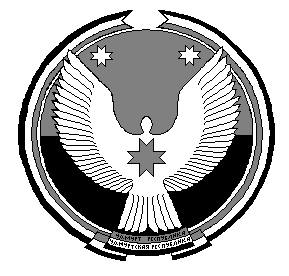  «Удмурт Элькунысь         Сюмси ёрос     муниципал округ» муниципал кылдытэтысь   депутатъёслэн КенешсыСовет депутатов муниципального образования «Муниципальный округ Сюмсинский район Удмуртской Республики» «Удмурт Элькунысь         Сюмси ёрос     муниципал округ» муниципал кылдытэтысь   депутатъёслэн КенешсыСовет депутатов муниципального образования «Муниципальный округ Сюмсинский район Удмуртской Республики»«Удмурт Элькунысь         Сюмси ёрос     муниципал округ» муниципал кылдытэтысь   депутатъёслэн КенешсыСовет депутатов муниципального образования «Муниципальный округ Сюмсинский район Удмуртской Республики»«Удмурт Элькунысь         Сюмси ёрос     муниципал округ» муниципал кылдытэтысь   депутатъёслэн КенешсыСовет депутатов муниципального образования «Муниципальный округ Сюмсинский район Удмуртской Республики» «Удмурт Элькунысь         Сюмси ёрос     муниципал округ» муниципал кылдытэтысь   депутатъёслэн КенешсыСовет депутатов муниципального образования «Муниципальный округ Сюмсинский район Удмуртской Республики»«Удмурт Элькунысь         Сюмси ёрос     муниципал округ» муниципал кылдытэтысь   депутатъёслэн КенешсыСовет депутатов муниципального образования «Муниципальный округ Сюмсинский район Удмуртской Республики»«Удмурт Элькунысь         Сюмси ёрос     муниципал округ» муниципал кылдытэтысь   депутатъёслэн КенешсыСовет депутатов муниципального образования «Муниципальный округ Сюмсинский район Удмуртской Республики»«Удмурт Элькунысь         Сюмси ёрос     муниципал округ» муниципал кылдытэтысь   депутатъёслэн КенешсыСовет депутатов муниципального образования «Муниципальный округ Сюмсинский район Удмуртской Республики»«Удмурт Элькунысь         Сюмси ёрос     муниципал округ» муниципал кылдытэтысь   депутатъёслэн Кенешсы